SONIASONIA.365903@2freemail.com  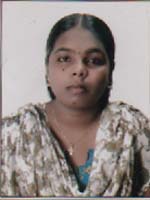 Personal Profile:Nationality: IndianDate of Birth: 31/05/1985Gender : FemaleReligion : ChristianNationality : IndianMarital Status : MarriedStrengths:Learn easily from my seniors.Patience.Willing to work hard.Linguistic Skills:Malayalam :To SpeakTo ReadTo WriteEnglish :To SpeakTo ReadTo WriteHindi :To SpeakTo ReadTo WriteDECLARATIONI hereby declare that the above written particulars are true to the best of my knowledge and beliefCAREER OBJECTIVE:I aim to achieve Professional Excellency by working in the most modern Infrastructural atmosphere, Where I will be able to put in a lot of what I have learned into practice. MAJOR  RESPONSIBILITIES :Maintaining ascetic technique inside the NICUProper hand washing before and after each procedureVentilator care, change for ventilator tubing every 24-48 hrs and dip the tubings in zidex solutions or 24 hrs for sterilizationObservation of any sign of ETT blockContinuous cardiac monitoring and pulse oxymeter monitoringGive blood transfusion and intravenous therapyTip of ETT regularly sent for culture and sensitivity after extubationStrict control of visitorsNasogastric tube feedingMaintain the highest possible standard of patient care under asceptic techniqueCheck narcotic drugs each shift duty and record it in the register and keep under lockAccompany doctors onward rounds and implement treatment as orderedAssist the doctors in performing diagnostic and the therapeutic procedure like insertion of central line lumbar puncture end tracheal intubationAdmission of patients Insertion of IV cannulaMonitoring vital signsCollection of samplesImplement and evaluate nursing careMaintain personal hygene and comfort of the patientAttends to the nutritional needs of the patientRecording and reportingHealth education to the patientsDressing of major and minor woundsInitiate CPR during cardio pulmonary arrestUrinary tube insertionAssessment Glasgow coma scaleIV, IM, ID injectionsMaintain input and output chartsPROFESSIONAL EXPERIENCE :DHA PASSEDDesignation : Staff NurseHospital: Poona Hospital and Research Centre, PuneRegisteration : Karnataka State  Nurses & Midwives council Reg No: 120627         Effectively Done:VentilatorCardiac MonitorCyringe pump with IVSphygmomanometerGlucometerOxygen ApparatusPulse OxymeterECG MachineNebuliserSteam inhealerSuction AparatusRyle’s TubeAmbubagInfusion pumbDefibrillatorsLaryngoscope with different size bladeCentral oxygen supplyCVP LinePeripheral intracath cannulaASSISTED PROCEDURES:Intubations & VentilationInsertion Of Cvp CathetersTracheotomy, Bed Side BronchoscopeLumbar PunctureAscetic & Pleural Tapping1. TECHNICAL EDUCATION  QUALIFICATION : Vidyavahini School of Nursing Tunkur1. GNM Nursing ( Karnataka Nursing Council 2005-2009)60.10%2. BASIC EDUCATION QUALIFICATION : 		 1. SSLC (X), SHGHS Muthalakodam.(2003) 50%2. Plus Two (XII), SGHSS Muthalakodam (2003-2005) (70%)ACTIVITES :Participate in SNA program during the courseAttending workshop and seminarsParticipated in universal immunization programCONCLUSION :Given an opportunity I will be eager to work in your esteemed organization to the best of my ability.